Our Referral ProcessBefore referring: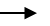 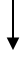 Referring: Support: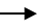 
Bespoke Support: